Καταγγελία ενάντια στη  δολοφονική επίθεση του κράτους - τρομοκράτη του Ισραήλ ενάντια στον Παλαιστινιακό λαό!      Το Δ.Σ. του Συλλόγου μας, καταγγέλλει το κράτος - τρομοκράτη του Ισραήλ, που κλιμακώνει τη δολοφονική του βία σε βάρος του παλαιστινιακού λαού, με εν ψυχρώ δολοφονίες για άλλη μια φορά δεκάδων άοπλων διαδηλωτών (59 νεκροί και 2770 τραυματίες), ενθαρρυμένο από την προκλητική στήριξη των ΗΠΑ, που αποφάσισαν να μεταφέρουν την πρεσβεία τους από το Τελ Αβίβ στην Ιερουσαλήμ. Καταδικάζουμε τις φυλακίσεις, το απαράδεκτο τείχος, τους εποικισμούς του Ισραήλ, την προσπάθεια ταύτισης του "θύτη" με το "θύμα". Είναι πρόσφατο το κατάπτυστο ψήφισμα της Ευρωπαϊκής Ένωσης, που ούτε λίγο ούτε πολύ ρίχνει το φταίξιμο στους αγωνιστές Παλαιστίνιους που αναγκάζουν τους Ισραηλινούς να τους δολοφονούν!Εκφράζουμε την αμέριστη αλληλεγγύη και συμπαράστασή μας στον δίκαιο αγώνα του παλαιστινιακού λαού κατά της ισραηλινής κατοχής. Διεκδικώντας τη δική τους πατρίδα έρχονται αντιμέτωποι με την κρατική βία, τις δολοφονίες και τις φυλακίσεις εκ μέρους του κράτους του Ισραήλ ,που διαιωνίζεται με τη στήριξη των ΗΠΑ και της Ευρωπαϊκής Ένωσης.Να δυναμώσουμε μαζί τον αγώνα ενάντια στην επικίνδυνη πολιτική της κυβέρνησης ΣΥΡΙΖΑ – ΑΝΕΛ, που ενισχύει την πολιτική και στρατιωτική συνεργασία με το κράτος του Ισραήλ.Υποστηρίζουμε το δίκαιο αγώνα του παλαιστινιακού λαού και αγωνιζόμαστε για: Τη δημιουργία ανεξάρτητου και κυρίαρχου παλαιστινιακού κράτους, στα σύνορα του 1967 με πρωτεύουσα την Ανατολική Ιερουσαλήμ. Καλούμε τους συναδέλφους να μιλήσουν στους μαθητές για τον δίκαιο αγώνα του Παλαιστινιακού λαού και να εκφράσουν πολύμορφα την  αλληλεγγύη τους.                            ΤΟ ΔΣ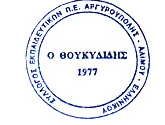 ΣΥΛΛΟΓΟΣ ΕΚΠΑΙΔΕΥΤΙΚΩΝ Π.Ε ΑΡΓΥΡΟΥΠΟΛΗΣ - ΑΛΙΜΟΥ- ΕΛΛΗΝΙΚΟΥ«Ο ΘΟΥΚΥΔΙΔΗΣ»
Κυκλάδων 7, ΑργυρούποληΠληροφ.: Χριστίνα Αγγελονίδη (2109922610/6945385686)Βάνια  Ξιφαρά(210 9913100 / 6944334752)                         
email: syllogos.pe.thoukididis@gmail.comΑργυρούπολη, 17/5/2018Αρ. Πρωτ.: 43 Προς τα Μέλη του Συλλόγου